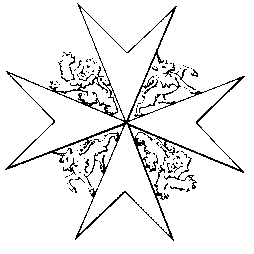 THE ORDER OF ST JOHNFor the Faith and in the Service of HumanityDeclarationI, ___________________________________________________________________,(PLEASE INSERT YOUR FULL NAME AS YOU WOULD LIKE IT TO APPEAR ON A DIPLOMA, AND POST NOMINALS IN BLOCK CAPITALS)DO SOLEMNLY DECLARE that I will be faithful and obedient to the Order of St John and its Sovereign Head as far as it is consistent with my duty to my Sovereign/President and to my country; that I will do everything in my power to uphold its dignity and support its charitable works; and that I will endeavour always to uphold the aims of this Christian Order, to respect the Christian principles which are the inspiration for the Order’s foundation and to conduct myself as a person of honour.Accordingly, I have declared anything that might on becoming a Member potentially reflect negatively on the Order’s reputation or compromise receipt of this honour.OPTIONALAND I, ______________________________________________________________,(PLEASE INSERT YOUR FULL NAME IN BLOCK CAPITALS)SOLEMNLY DECLARE that I personally profess the Christian faith and accordingly that I believe in God the Father, God the Son and God the Holy Spirit.Declared and signed this ____________________ day of ________________ 2020                                                                                                    (TODAY’S DATE)                                                                                             (MONTH)Declarant’s signature _____________________________________________________________________Declarant’s address _____________________________________________________________________